WALT use Greek pottery to make inferences and deductions about Greek life.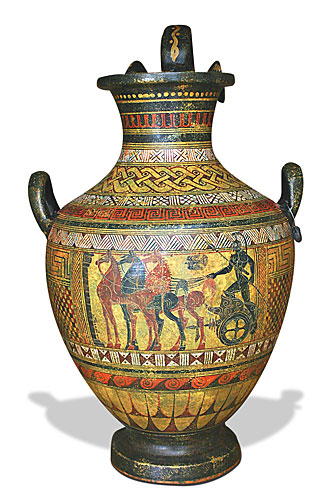 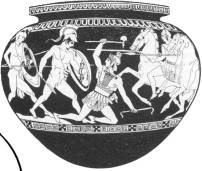 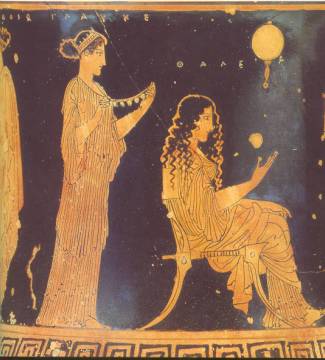 